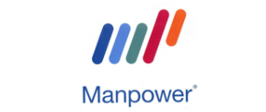 Manpower (Agencja zatrudnienia - numer certyfikatu 412) to światowy lider w dziedzinie HR o ponad 60-cio letniej tradycji. Obecnie dla jednego ze swoich Klientów poszukuje osób na stanowisko:Stażysta/tka w dziale logistyki(również z orzeczeniem)Miejsce pracy: Piotrków TrybunalskiZadania:
 Zdobywając doświadczenie w naszym dziale będzie odpowiedzialny za:- za przygotowanie i aktualizowanie dokumentów logistycznych oraz tworzenie zleceń przewozowych
- opracowywanie zestawień i raportów w oparciu o dostępne dane- kontakt z różnymi osobami - zwłaszcza kierowcami Miejsca pracy przystosowane dla osób z niektórymi typami niepełnosprawnościWymagania:
 Preferowane wykształcenie wyższe lub średnieKoniecznie komunikatywna znajomość języka francuskiego lub angielskiego – na poziomie B1Umiejętność pracy na pakiecie Office, w szczególności w programie ExcelUmiejętność zorganizowania się w pracy i dokładność w sporządzaniu dokumentacji 
Oferta:Oferujemy umowę zlecenia ze stawką 23,50 zł brutto/h – praca na pełny etat (40 h tygodniowo)Stały czas pracy – praca w godzinach 8.00-16.00Bogaty pakiet benefitów ManpowerGroup: dostęp do karty MultiSport, prywatnej opieki medycznej, ubezpieczenia grupowego, platformy MyBenefit oraz programu rabatowego ManpowerGroup Premium ze zniżkami na produkty i usługi wielu firm, sklepów, obiektów sportowych, teatrów i restauracjiOsoby zainteresowane ofertą pracy proszone są o wysłanie cv oraz krótkiej informacji dotyczącej posiadania uprawnień i przywilejów na mocy przepisów i ustaw dla osób z niepełnosprawnościami na adres email: joanna.blaszczyk@manpower.pl z dopiskiem „Stażysta w dziale Logistyki – Piotrków TrybunalskiZastrzegamy sobie prawo do kontaktu z wybranymi kandydatami.